ЧУП «Центр реализации путевок и курортных услуг»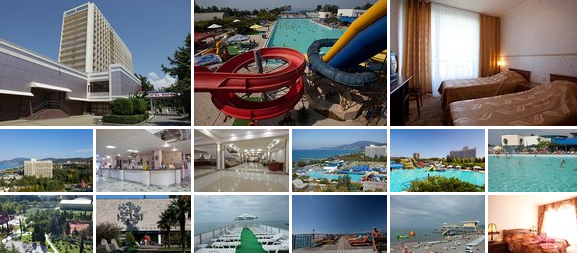 2-комнатный люкс   с 31.07.18   без лечения 2848 руб.сутки, с лечением 3040 руб.суткиВОЗМОЖНО РАЗМЕЩЕНИЕ 2+2!            *цена на 1 человека в сутки **ДЕТЯМ до 14 лет СКИДКИ! ДЕТИ до 7 лет без места и питания БЕСПЛАТНО!!!СПЕШИТЕ БРОНИРОВАТЬ!!!!!!!С уважением,  ЧУП «Центр реализации путевок и курортных услуг»тел.8(843)236-51-03, 238-17-60, 299-42-85, 236-45-49ТАТАРСТАН РЕСПУБЛИКАСЫ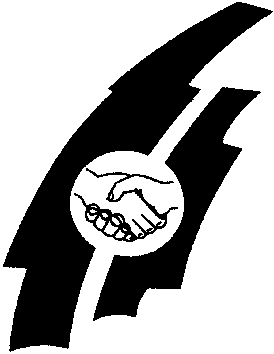 ПРОФСОЮЗЛАРУЧРЕЖДЕНИЕСЕ“Центр реализации путёвок и курортных услуг”г.Казань, ул.Муштари, 9 (центр города), офис 108,        тел. 236-51-03, 238-17-60kurort-center@mail.ruУЧРЕЖДЕНИЕ ПРОФСОЮЗОВ РЕСПУБЛИКИ ТАТАРСТАН“Центр реализации путёвок и курортных услуг”г.Казань, ул.Муштари, 9 (центр города), офис 108,                 тел. тел. 236-51-03, 238-17-60kurort-center@mail.ru